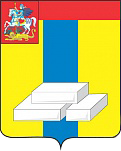 ОБЩЕСТВЕННАЯ ПАЛАТА ГОРОДСКОГО ОКРУГА ДОМОДЕДОВОМОСКОВСКОЙ ОБЛАСТИКомиссия по общественному контролю, открытости власти, противодействию коррупции и информационной политикеПРОТОКОЛ № 2Мониторинг сетевых магазинов  г. о. Домодедово								31 марта 2018г.Комиссия по мониторингу: C.Еприкян, Ю.Живова, М.Беляев, Д.Каграманян, Т. Губер.Мониторинг сетевых магазинов включал в себя выявление просроченной продукции, соответствие ценников товару, а также наличие в магазине продуктов местных производителей. Проверка первых трёх магазинов: Дикси, Каширское шоссе д. 7А, Пятерочка, Каширское шоссе д. 8, Пятерочка, Дачная д. 34. Итоги проверки показали, что во всех трёх магазинах находилась просроченная продукция. Чаще всего это была молочная продукция и сыры. Самая большая просрочка составляла 4 дня. Все найденные продукты сразу были выложены в тележку и переданы управляющим магазинами. 
Также, в Пятерочке (Каширское шоссе д.8) на стеллаже с фруктами отсутствовал один ценник. Рекомендовано: Убрать всю просроченную продукцию с прилавков.В ежедневном режиме проверять всю продукцию представленную в магазине на наличие просроченной.Ежедневно проверять наличие и соответствие ценников. Председатель комиссии 						                  С.Ш. Еприкян